Application to re-sit an Examination at GCE/GCSEPLEASE BE AWARE YOU WILL BE REQUIRED TO PAY THE ENTRY FEE IF YOU WITHDRAW FROM THE EXAMINATION Information to return this form;This must be signed and returned to the Exams Office by Thursday 3rd September 2020 for GCE subjects.This must be signed and returned to the Exams Office by Thursday 17th September 2020 for GCSE subjects.  If you are only wishing to resit  GCSE MATHS AND ENGLISH the deadline is Thursday 1st  October 2020Name  …………………….……..  		Form  ……… Candidate Number  …………………Re-sit 1:Re-sit 2:Re-sit 3:Please sign the form belowEO’Boyle July 2020Board  Subject NameUnit nameModule CodeGCEGCSEBoard  Subject NameUnit nameModule CodeGCEGCSEBoard  Subject NameUnit nameModule CodeAS or A2 unitForm Tutor’s Name  ……………….……   Signature  ……………………  Date  ………………Refer to Head Of Year      YES/NOREASONS –Head Of Year Signature ……………………………………………………………………….I agree to be entered for the subjects indicated above. Name  ………….………….……   Signature  ……………………  Date  ………………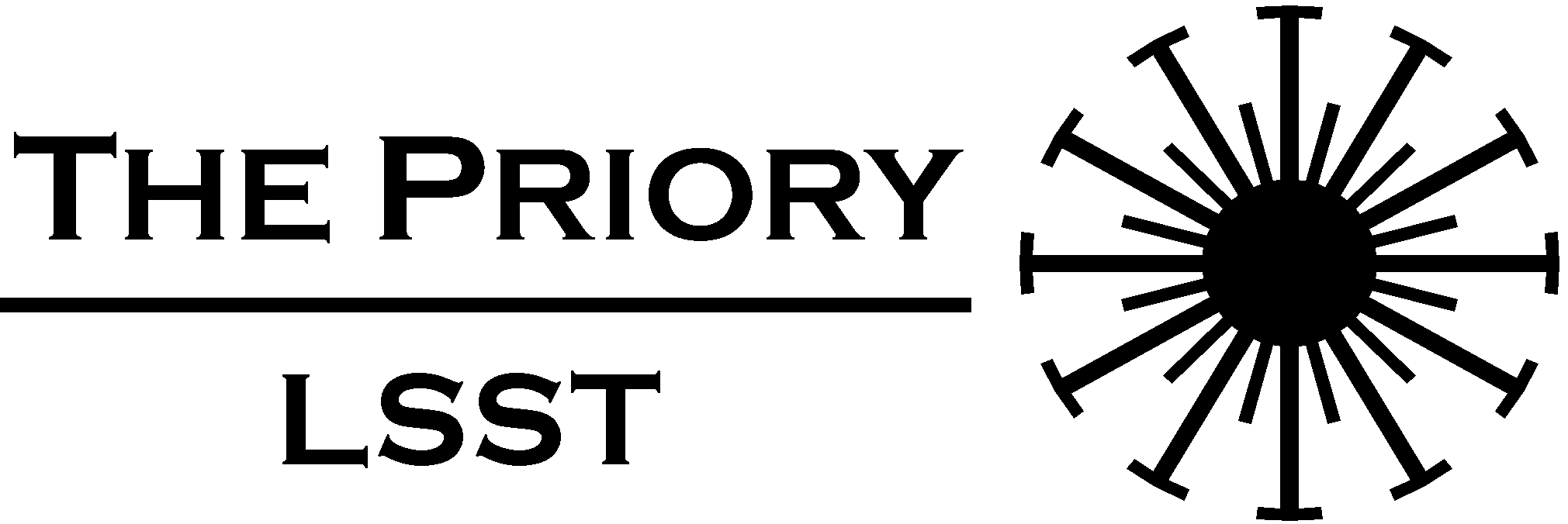 